Избирком Хакасии провел анализ работы территориальных комиссий в 2016 году 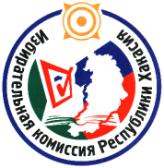 В ходе заседания, прошедшего 9 февраля 2017 года, Избирательной комиссией был проведен комплексный анализ планирования и результатов работы территориальных избирательных комиссий в прошедшем году.Анализ работы Комиссий проводился по следующим направлениям: планирование, организационная работа, обучение членов избирательных комиссий и иных участников избирательного процесса, повышение правовой культуры избирателей, информационно-разъяснительная деятельность в период выборов, а также работа контрольно-ревизионных служб.По результатам аналитики Избиркомом Хакасии были подготовлены рекомендации для ТИК, которые необходимо учесть в текущем году.Отдел общественных связей и информации ИК РХ23-94-37